J845B/W6R4/P124X					        first_class mail						      postage and fees paidU.S. Department of Labor		u.s. department of laborBureau of Labor Statistics				        permit no. 15632300 Main St., STE 1104Kansas City, MO 64108ADDRESS SERVICE REQUESTEDPlease Report by:              Report:                         Number of locations: ATTN: J845B/W6R4/P124X					        first_class mail						      postage and fees paidU.S. Department of Labor		u.s. department of laborBureau of Labor Statistics				        permit no. 15632300 Main St., STE 1104Kansas City, MO 64108ADDRESS SERVICE REQUESTEDPlease Report by:              Report:                         Number of locations: ATTN: J845B/W6R4/P124X					        first_class mail						      postage and fees paidU.S. Department of Labor		u.s. department of laborBureau of Labor Statistics				        permit no. 15632300 Main St., STE 1104Kansas City, MO 64108ADDRESS SERVICE REQUESTEDPlease Report by:              Report:                         Number of locations: ATTN: J845B/W6R4/P124X					        first_class mail						      postage and fees paidU.S. Department of Labor		u.s. department of laborBureau of Labor Statistics				        permit no. 15632300 Main St., STE 1104Kansas City, MO 64108ADDRESS SERVICE REQUESTEDPlease Report by:              Report:                         Number of locations: ATTN: Bureau of Labor Statistics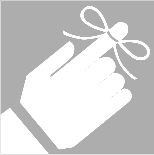 EMAIL REPORTING REMINDERThis is a reminder to forward your databy the date shown on the front of this card.EMAIL Reporting Address is:  @BLS.GOVThank you for your cooperation.If you have any questions, call: 1-833-985-9693Bureau of Labor Statistics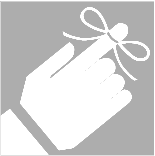 EMAIL REPORTING REMINDERThis is a reminder to forward your databy the date shown on the front of this card.EMAIL Reporting Address is:  @BLS.GOVThank you for your cooperation.If you have any questions, call: 1-833-985-9693Bureau of Labor StatisticsEMAIL REPORTING REMINDERThis is a reminder to forward your databy the date shown on the front of this card.EMAIL Reporting Address is:  @BLS.GOVThank you for your cooperation.If you have any questions, call: 1-833-985-9693Bureau of Labor StatisticsEMAIL REPORTING REMINDERThis is a reminder to forward your databy the date shown on the front of this card.EMAIL Reporting Address is:  @BLS.GOVThank you for your cooperation.If you have any questions, call: 1-833-985-9693